Judo-Sport-Verein 1992e.V. AumaPokal der Sparkasse Gera-Greiz04.05.2019 und 05.05.2019Altersklassen u8,u10,u12,u14,u16,u18Veranstalter:	JSV AumaTermin:		Samstag: 04.05.2019 u8/u12/u16/u18 männlich/weiblich			Sonntag: 05.05.2019 u10/u14 männlich/weiblichOrt:			Turnhalle, Auma Moßbacher StraßeZeitplan:		Wiegen: bis 9.15 Uhr			Wettkampfbeginn: 9.30 UhrGewichtsklassen:	u8 gewichtsnah, u10 gewichtsnah, u12 gewichtsnah 			u14 nach u 13 und u16 nach u15 nach TJVKampfrichter:  	 Jeder Verein stellt einen Kampfrichter ab 3 Starter 1€ Reuegeld pro StarterMeldung:		20.04.2019Startgeld:		6 € Achtung begrenzte Starterzahl auf 150 pro TagMeldung:		an Bernd Geiß    0172/7932621			 e-mail:	bernd-geiss@t-online.deAuszeichnungen:	1.-3. Platz Medaillen und Urkunden, Mannschaftswertung Haftung:		Der Veranstalter übernimmt keine HaftungHinweis:			Die Halle darf nicht mit Straßenschuhen betreten werden. In 		der Halle ist für einen Imbiss     gesorgt. Mit der Anmeldung des Verein erklärt sich jeder Starter mit den Datenschutzbestimmungen einverstanden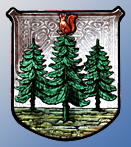 